Р О С С И Й С К А Я   Ф Е Д Е Р А Ц И ЯБ Е Л Г О Р О Д С К А Я    О Б Л А С Т Ь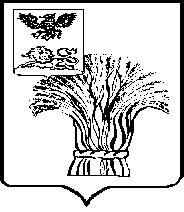 МУНИЦИПАЛЬНЫЙ СОВЕТ МУНИЦИПАЛЬНОГО РАЙОНА«РОВЕНЬСКИЙ РАЙОН»ЧЕТВЕРТОГО СОЗЫВАР Е Ш Е Н И Е 26 апреля 2024 г.			 			                       № 8/54О единовременной денежной выплате ветеранам боевых действий, проживающим на территории Ровеньского  районаВ  целях предоставления дополнительных мер социальной поддержки ветеранам боевых действий, проживающим на территории Ровеньского района, в соответствии с Федеральным законом от 12.01.1995 года №5-ФЗ «О ветеранах», Муниципальный совет Ровеньского района решил:Установить ветеранам боевых действий, проживающим на территории Ровеньского района,  дополнительную меру социальной поддержки в виде единовременной денежной выплаты в размере 10 000 (десять тысяч) рублей 00 копеек, приуроченной к Дню ветеранов боевых действий (1 июля).2. Утвердить Порядок предоставления единовременной денежной выплаты ветеранам боевых действий, проживающим на территории Ровеньского района (прилагается).3. Признать утратившим силу Решение муниципального совета муниципального района «Ровеньского района» третьего созыва «О единовременной денежной выплате ветеранам боевых действий, проживающим на территории Ровеньского района» от 25.05.2023г. №65/451.4. Определить уполномоченным органом по принятию решения о предоставлении и предоставлению единовременной денежной выплаты, установленной пунктом 1 настоящего решения, управление социальной защиты населения администрации Ровеньского района.5. Единовременная денежная выплата, установленная пунктом 1  настоящего решения, не учитывается при определении размера материального обеспечения (дохода, совокупного дохода) гражданина - ветерана боевых действий (семьи ветерана боевых действий) при определении права на получение иных мер социальной защиты, в том числе адресной социальной помощи, государственной социальной помощи, государственных пособий, компенсаций, субсидий на оплату жилого помещения и коммунальных услуг, доплат к пенсиям, иных социальных выплат.6. Управлению финансов и бюджетной политики администрации Ровеньского района обеспечить финансирование расходов на предоставление единовременной денежной выплаты ветеранам боевых действий в пределах средств, предусмотренных в местном бюджете Ровеньского района.7. Управлению социальной защиты населения администрации Ровеньского  района обеспечить размещение в Единой государственной информационной системе социального обеспечения информацию о предоставлении единовременной денежной выплаты ветеранам боевых действий, проживающим на территории Ровеньского района.8. Опубликовать настоящее решение в районной газете «Ровеньская нива», разместить на официальном сайте органов местного самоуправления Ровеньского района в сети «Интернет»  в установленном порядке.9. Настоящее решение вступает в силу с момента его официального опубликования.10. Контроль за исполнением настоящего решения возложить на постоянную комиссию Муниципального совета Ровеньского района  по социально-культурному развитию.Председатель Муниципального совета                Ровеньского района	           		           	В.А. НекрасовПриложение к решению Муниципального совета Ровеньского районаот 26 апреля 2024 года №8/54Порядокпредоставления единовременной денежной выплаты ветеранам боевых действий, проживающим на территории Ровеньского районаI. Общие положения	1. Порядок предоставления единовременной денежной выплаты ветеранам боевых действий в 2024 году (далее - Порядок) определяет процедуры обращения и принятия решения о предоставлении (отказе в предоставлении) единовременной денежной выплаты ветеранам боевых действий (далее - единовременная денежная выплата), перечень документов, необходимых для предоставления единовременной денежной выплаты, порядок организации выплаты. 	2. Право на получение единовременной денежной выплаты имеют граждане Российской Федерации, являющиеся в соответствии со статьей 3 Федерального закона от 12 января 1995 года № 5-ФЗ «О ветеранах» ветеранами боевых действий, зарегистрированные по месту жительства на территории муниципального района «Ровеньский район» Белгородской области (далее - ветераны боевых действий, заявитель).II. Порядок обращения за единовременной денежной выплатой и ее назначения1. Заявление о предоставлении единовременной денежной выплаты ветеранам боевых действий (далее - заявление) подается заявителем или его представителем, посредством личного обращения в управление социальной защиты населения администрации Ровеньского района (далее - Управление) по форме согласно приложению №1 к настоящему Порядку.К заявлению прилагаются следующие документы:1) документ, удостоверяющий личность заявителя;2) документ, удостоверяющий личность представителя заявителя (в случае подачи заявления представителем заявителя);3) документ, подтверждающий полномочия представителя заявителя (в случае подачи заявления представителем заявителя).Полномочия представителя заявителя, не являющегося его законным представителем, подтверждаются доверенностью, выданной и оформленной в соответствии с требованиями гражданского законодательства Российской Федерации;4) документ, подтверждающий регистрацию заявителя по месту жительства на территории муниципального района «Ровеньский район» Белгородской области;5) документ, подтверждающий реквизиты счета в кредитной организации, открытого на имя заявителя (договор банковского вклада (счета), справка кредитной организации о реквизитах счета или другие документы, содержащие сведения о реквизитах счета);6) страховое свидетельство обязательного пенсионного страхования либо документ, подтверждающий регистрацию в системе индивидуального (персонифицированного) учета;7) документ установленного образца, подтверждающий признание гражданина ветераном боевых действий (удостоверение ветерана боевых действий, свидетельство о праве на льготы). 3. Заявители (представители заявителей) вправе обратиться в Управление с заявлением не позднее 16 июня текущего года. Датой предоставления заявления считается дата его регистрации в Управлении.4. Документы, необходимые для предоставления единовременной денежной  выплаты, могут быть представлены как в подлинниках, так и в копиях, заверенных в установленном порядке.5. Единовременная денежная выплата перечисляется к Дню ветеранов боевых действий - 1 июля.6. Заявление подлежит рассмотрению Управлением в срок, не превышающий 5 (пяти) рабочих дней с даты его регистрации.7. Документы и информация, указанные в пункте 2 раздела II настоящего Порядка и находящиеся в распоряжении органов, предоставляющих государственные (муниципальные) услуги, иных государственных органов, органов местного самоуправления, либо подведомственных государственным органам или органам местного самоуправления организаций, запрашиваются Управлением в порядке межведомственного взаимодействия, если такие документы и информация не были представлены заявителем.Межведомственный запрос направляется в форме электронного документа с использованием единой системы межведомственного электронного взаимодействия и подключаемых к ней региональных систем межведомственного электронного взаимодействия, а при отсутствии доступа к этой системе - на бумажном носителе с соблюдением требований законодательства Российской Федерации.Должностное лицо и (или) работник органа или организации, не представившие (несвоевременно представившие) документы (сведения), запрошенные Управлением и находящиеся в распоряжении органа или организации, несут ответственность в соответствии с законодательством Российской Федерации.Заявитель вправе по собственной инициативе представить в Управление документы, указанные в пункте 2 настоящего раздела, в полном объеме.8. Ответственность за достоверность и полноту представляемых документов, являющихся основанием для предоставления единовременной выплаты, возлагается на заявителя.9. Должностные лица Управления, имеющие в соответствии с должностными регламентами (инструкциями) доступ к персональным данным, несут ответственность в соответствии с действующим законодательством за распространение и (или) незаконное использование конфиденциальной информации, ставшей им известной в связи с решением вопроса о назначении данной меры социальной защиты.10. Управление проверяет достоверность сведений, указанных в заявлении и предоставленных заявителем документах. В этих целях Управление в порядке межведомственного запроса запрашивает, безвозмездно,  необходимые сведения от органов, предоставляющих государственные и муниципальные услуги, иных государственных органов, органов местного самоуправления и организаций, подведомственных государственным органам или органам местного самоуправления.11. По результатам рассмотрения заявления Управлением принимается решение о назначении единовременной денежной выплаты (в форме распоряжения) или об отказе в ее назначении. Решение об отказе оформляется в виде уведомления.Срок принятия решения о назначении, либо об отказе в назначении единовременной денежной выплаты продлевается на 20 (двадцать) рабочих дней в случае не поступления (несвоевременного поступления) документов (сведений), запрашиваемых в рамках межведомственного взаимодействия.В случае принятия решения об отказе в назначении единовременной денежной выплаты в течение 3 (трех) рабочих дней после дня принятия решения заявитель уведомляется об этом указанным в заявлении способом с указанием основания (оснований) отказа.12. Основанием для отказа в предоставлении единовременной денежной выплаты является:а) отсутствие права на получение единовременной денежной выплаты в соответствии с настоящим Порядком;б) предоставление недостоверных сведений;в) наличие в предоставленных документах неустранимых повреждений, исправлений, не позволяющих однозначно истолковать их содержание.13. Отказ в назначении единовременной денежной выплаты не лишает возможности заявителя повторно обратиться с заявлением.Информация о предоставлении мер социальной поддержки в виде единовременной денежной выплаты размещается в соответствии с Федеральным законом от 17 июля 1999 года № 178-ФЗ «О государственной социальной помощи» в Единой государственной информационной системе социального обеспечения.Заявление о предоставлении единовременной денежной выплаты ветеранам боевых действий, проживающим на территории Ровеньского районаЯ, _______________________________________________________________________(фамилия, имя, отчество (при наличии) заявителя)Зарегистрированный по адресу: _______________________________________________________________________________________________________________________Документ, удостоверяющий личность:наименование документа ____________серия ____________ № ___________________кем и когда выдан _________________________________________________________СНИЛС _____-_____-_____-_____Телефон: _________________________________________________________________прошу предоставить мне единовременную денежную выплату как ветерану боевых действийУстановленную мне выплату перечислить на лицевой счет, открытый в кредитной организации ___________________________________________________________________   (номер лицевого счета, наименование кредитной организации)О принятом решении в назначении (отказе) единовременной выплаты сообщить:в письменной форме по почтовому адресу: _______________________________________________________________________________в форме электронного документа по адресу электронной почты:_______________________________________________________________________________в телефоном режиме:_______________________________________________________________________________В случае наступления обстоятельств, влекущих прекращение единовременной выплаты, обязуюсь известить орган социальной защиты населения не позднее 3 (трех) рабочих дней после их наступления.Согласен (-на) на автоматизированную, а также без использования средств автоматизации обработку и использование указанных мной персональных данных.Перечень действий с персональными данными: ввод в базу данных, смешанная обработка, передача юридическим лицам на основании Соглашений с соблюдением конфиденциальности передаваемых данных и использованием средств криптозащиты.Об ответственности за достоверность представленных сведений предупрежден (-а).Настоящее заявление действует на период до истечения сроков хранения соответствующей информации или документов, содержащих указанную информацию, определяемых в соответствии с законодательством Российской Федерации.Порядок отзыва согласия на обработку персональных данных: на основании заявления субъекта персональных данных.К заявлению прилагаются следующие документы:__________________________________________________________________________________________________________________________________________________________________________________________________________________________________________________________________________________________________________________________________________________________________________________________________________________________________________________________________________________________«___»  ____________ 20____ г.	                                                ____________________	дата	подпись_______________________________________________________________________________(линия отреза)Расписка-уведомлениеЗаявление гражданина ____________________________________________________________Приложение № 1к Порядку предоставления единовременной денежной выплаты ветеранам боевых действий, проживающим на территории Ровеньского районаФормаУправление социальной защиты населения администрацииРовеньского района__________________________________________________________________________________________________(наименование органа социальной защиты населения)Регистрационныйномер заявленияПринялПринялРегистрационныйномер заявленияДата приема заявленияПодпись специалиста